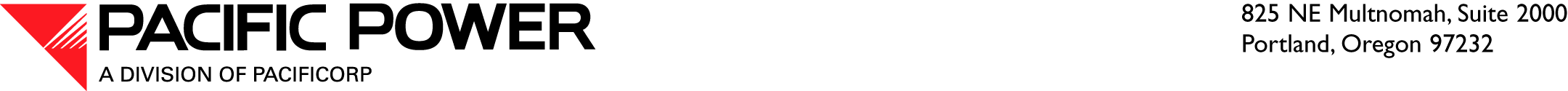 October 30, 2015  ELECTRONIC FILINGAND OVERNIGHT DELIVERYSteven V. KingExecutive Director and SecretaryWashington Utilities and Transportation Commission1300 S. Evergreen Park Drive SWP.O. Box 47250Olympia, WA  98504-7250RE:	Docket UE-15_____—PacifiCorp’s 2015 Biennial Conservation PlanIn accordance with WAC 480-109-120, Pacific Power & Light Company, a division of PacifiCorp (PacifiCorp or Company), submits its 2015 Biennial Conservation Plan to the Washington Utilities and Transportation Commission.  The 2015 Biennial Conservation Plan includes the company’s Ten-Year Conservation Potential and 2016-2017 Biennial Conservation Target (Plan), and its Demand Side Management (DSM) Business Plan.  The DSM Business Plan is provided as Appendix 7 to the Plan.  The appendices are provided on the attached CD. The Company maintains a group of external stakeholders, the Washington Demand-Side Management Advisory Group (Advisory Group), to advise the Company in accordance with WAC 480-109-110.  In 2015, the Advisory Group met with the Company on March 18, 2015, June 9, 2015, August 20, 2015, September 14, 2015 (conference call), and October 23, 2015 (conference call), in addition to email correspondence and exchanges.  The Company appreciates the guidance and input the Advisory Group provided during development of this plan.     It is respectfully requested that all data requests be sent to the following, with copies to the Company’s counsel:By Email (preferred):		datarequest@pacificorp.com By Regular Mail:		Data Request Response Center				PacifiCorp				825 NE Multnomah Street, Suite 2000				Portland, OR 97232
If you have any informal inquiries, please contact Ariel Son at (503) 813-5410.Sincerely,R. Bryce DalleyVice President, RegulationEnclosures